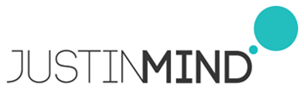 01. Site Map / Prototype-OM portal_try   		   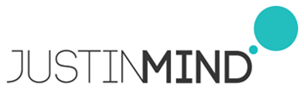 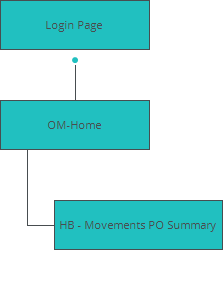 02. Screens / Prototype-OM portal_try		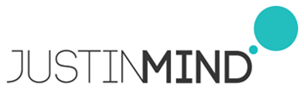 Login PageInteractions02. Screens / Prototype-OM portal_try		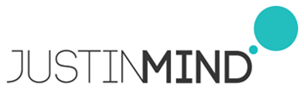 OM-HomeInteractions02. Screens / Prototype-OM portal_try		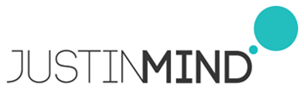 HB - Transfer SummaryInteractions02. Screens / HB - Transfer Summary		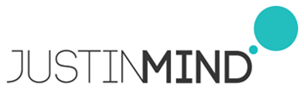 Other states02. Screens / Prototype-OM portal_try		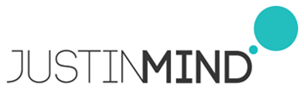 HB - Movements PO Summary03. Templates / Prototype-OM portal_try		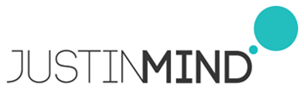 960 grid - 12 columns03. Templates / Prototype-OM portal_try		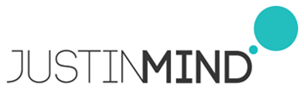 960 grid - 16 columns03. Templates / Prototype-OM portal_try		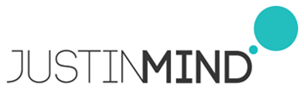 Template 1Interactions03. Templates / Prototype-OM portal_try		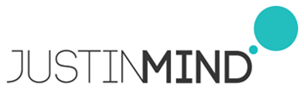 Template 204. Scenarios / Prototype-OM portal_try		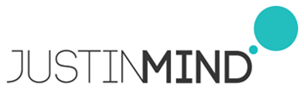 defaultPrototype-OM portal_try25/08/20 17:49Author: John DoeFile name: Prototype-OM portal_try.vpVersion 1.0    Site Map    Screens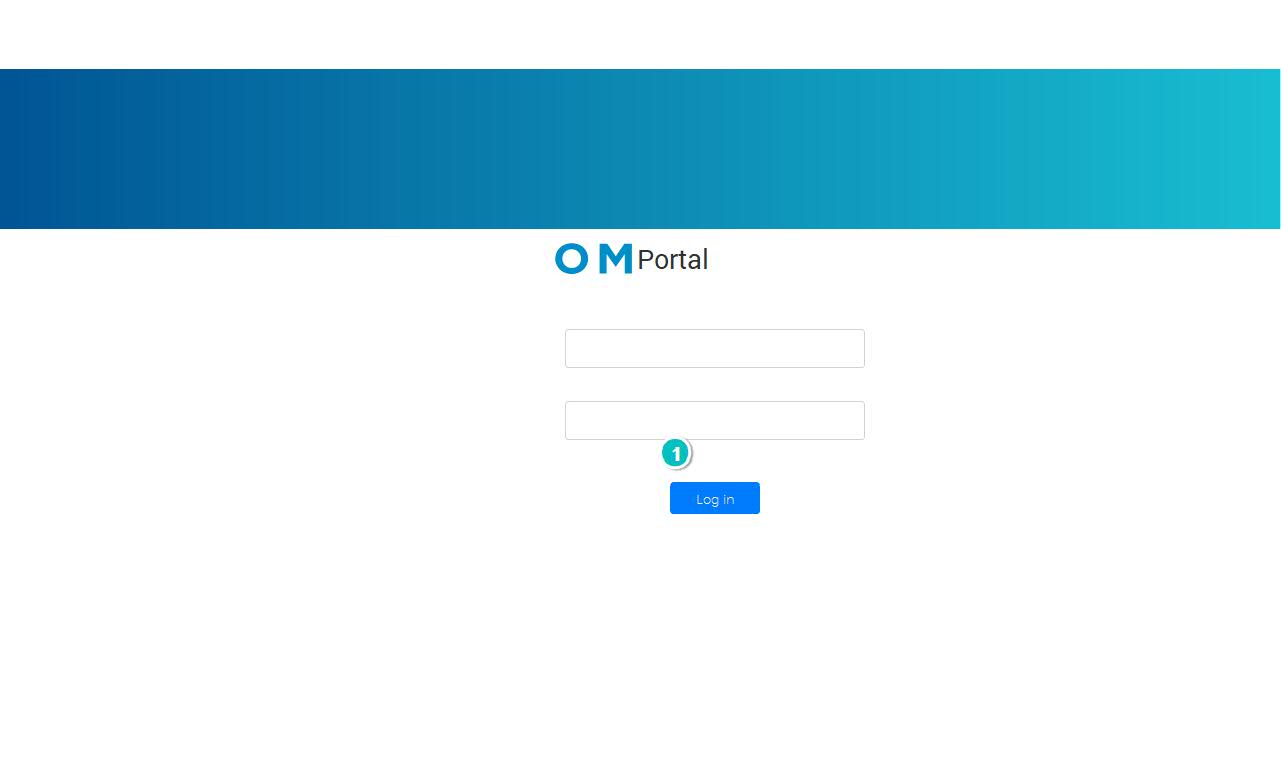  1on Click: When (not(Text_6.isvisible) and not(Text_7.isvisible)) goes to 'OM-Home' with effect: fade    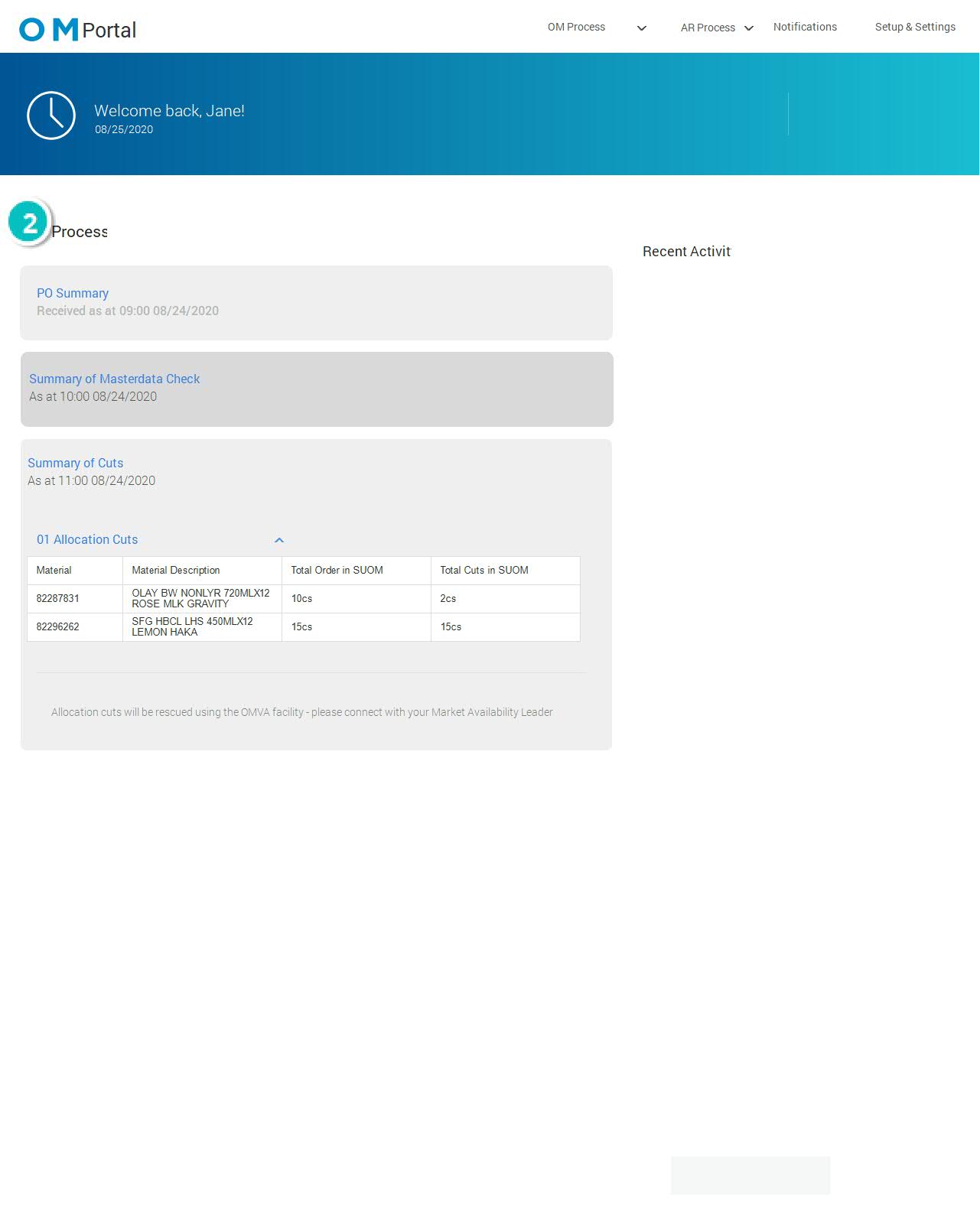  2on Click:   goes to 'HB - Movements PO Summary'    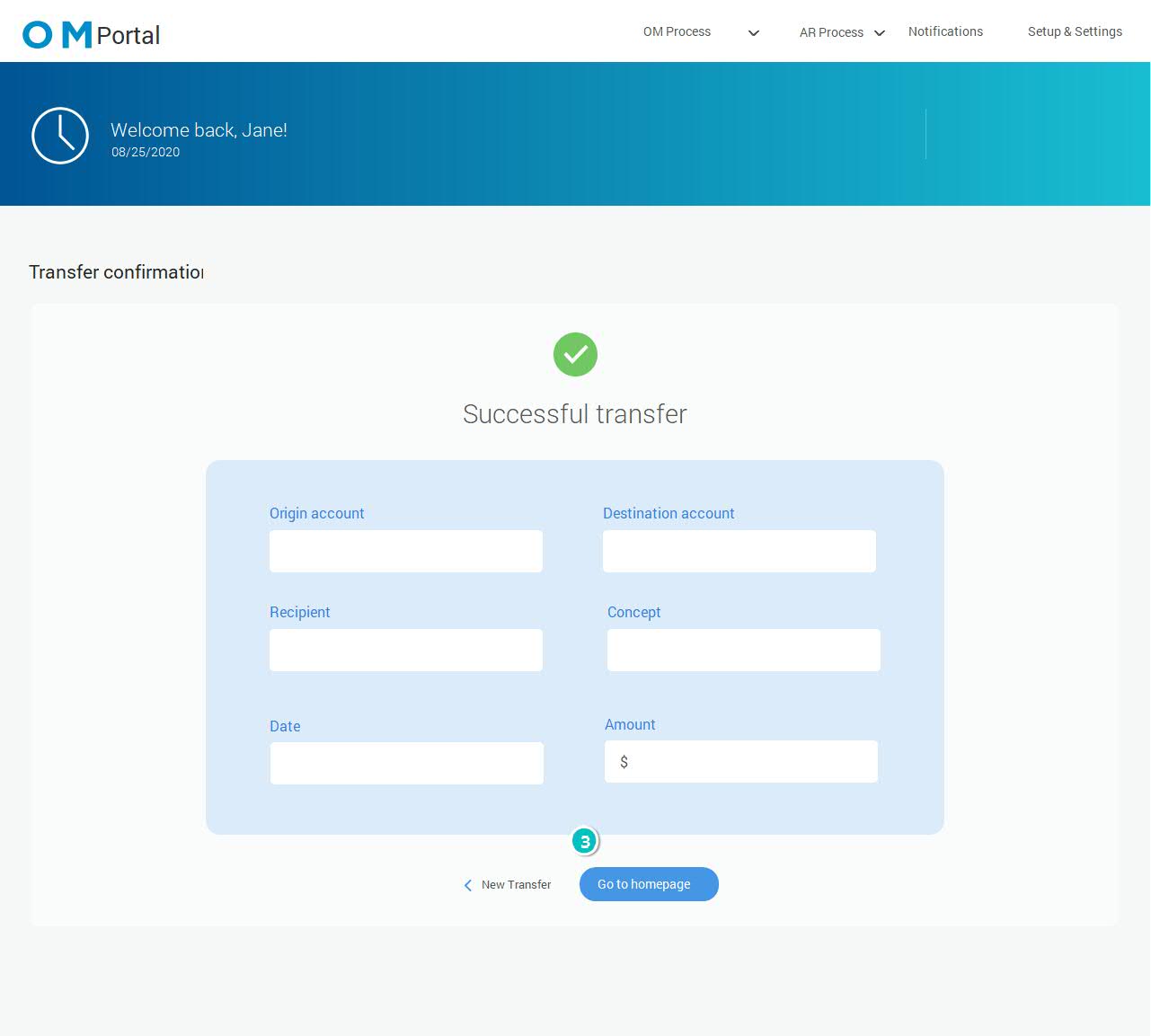  3on Click:   goes to 'OM-Home'    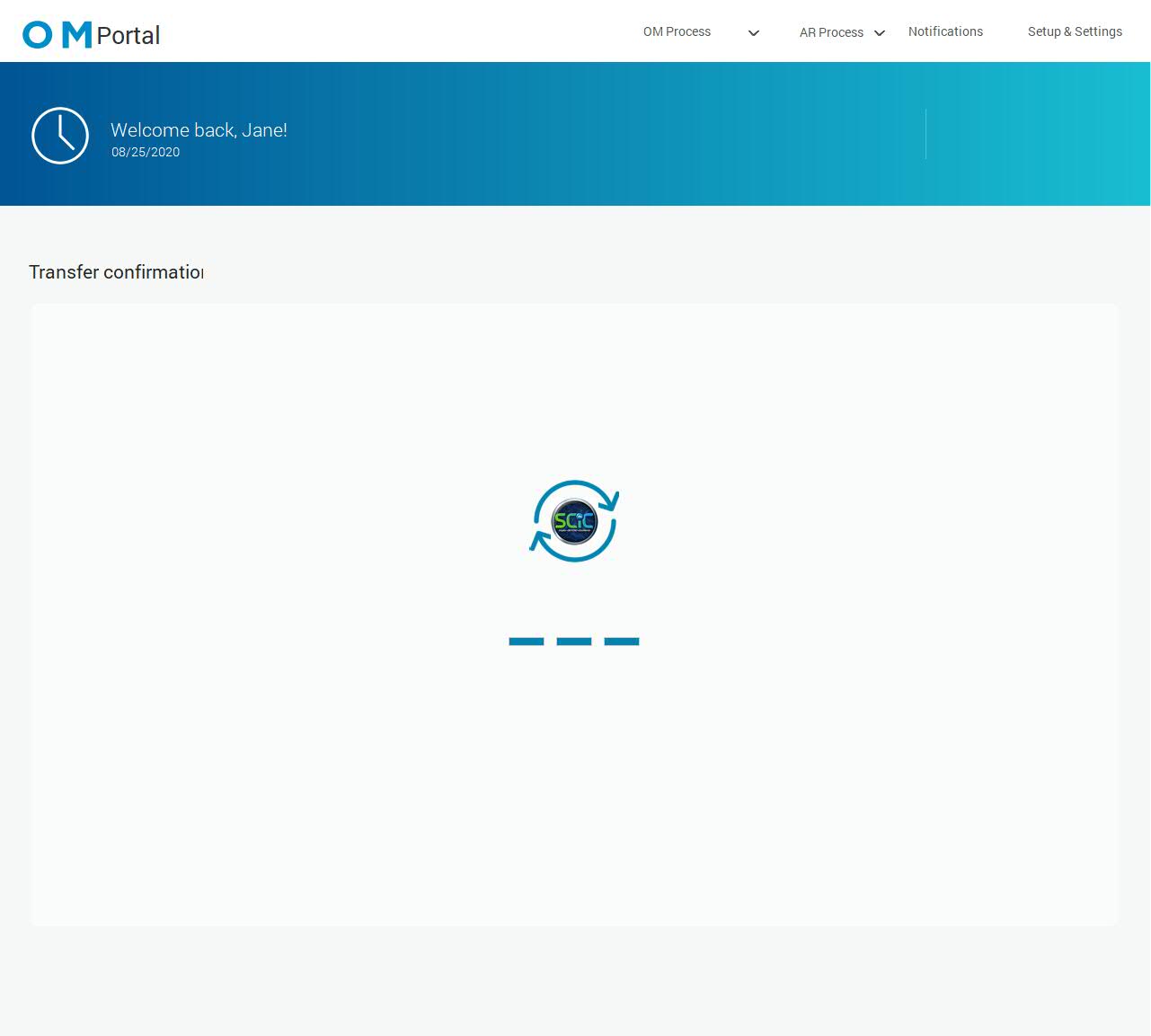 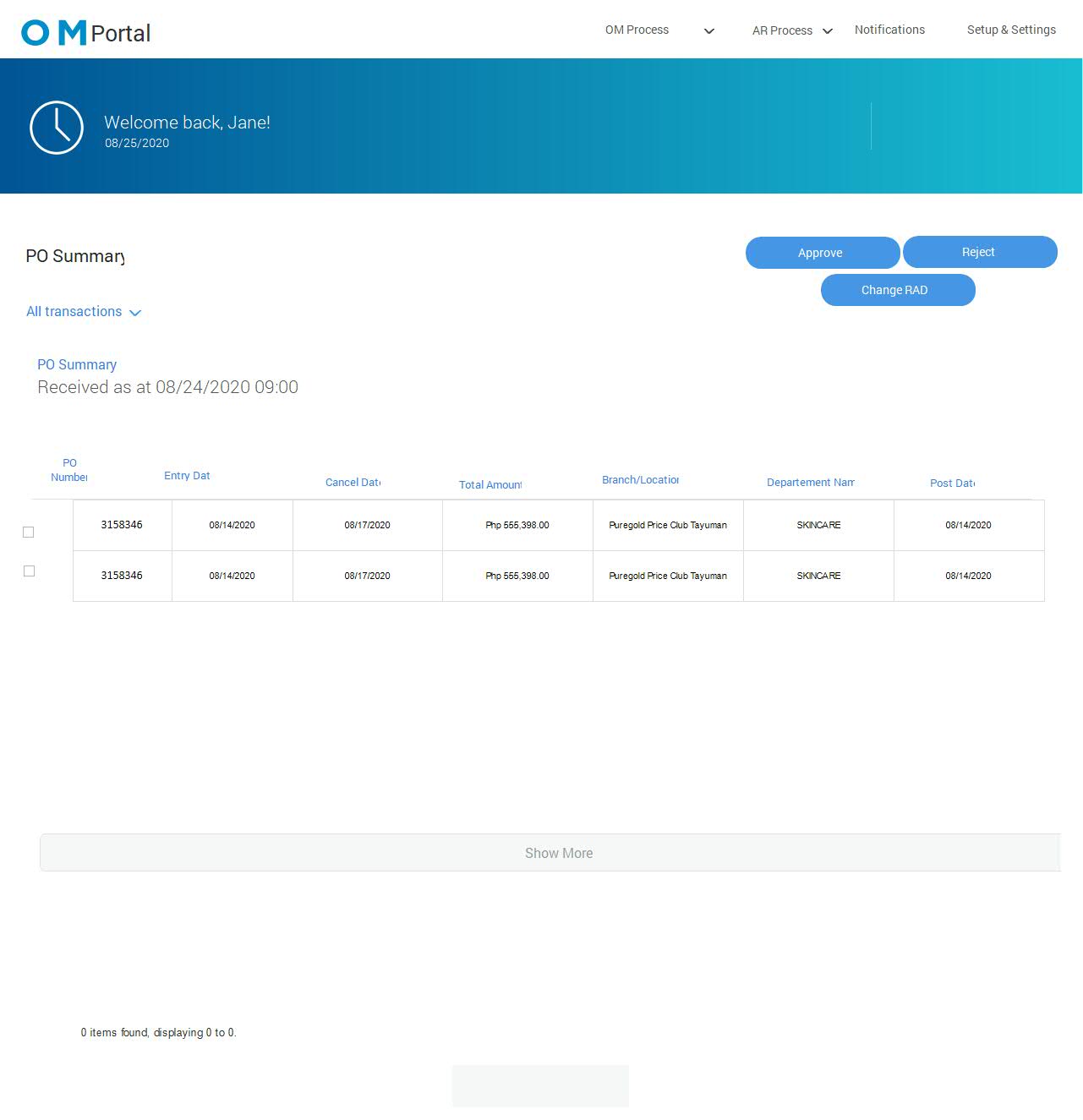     Templates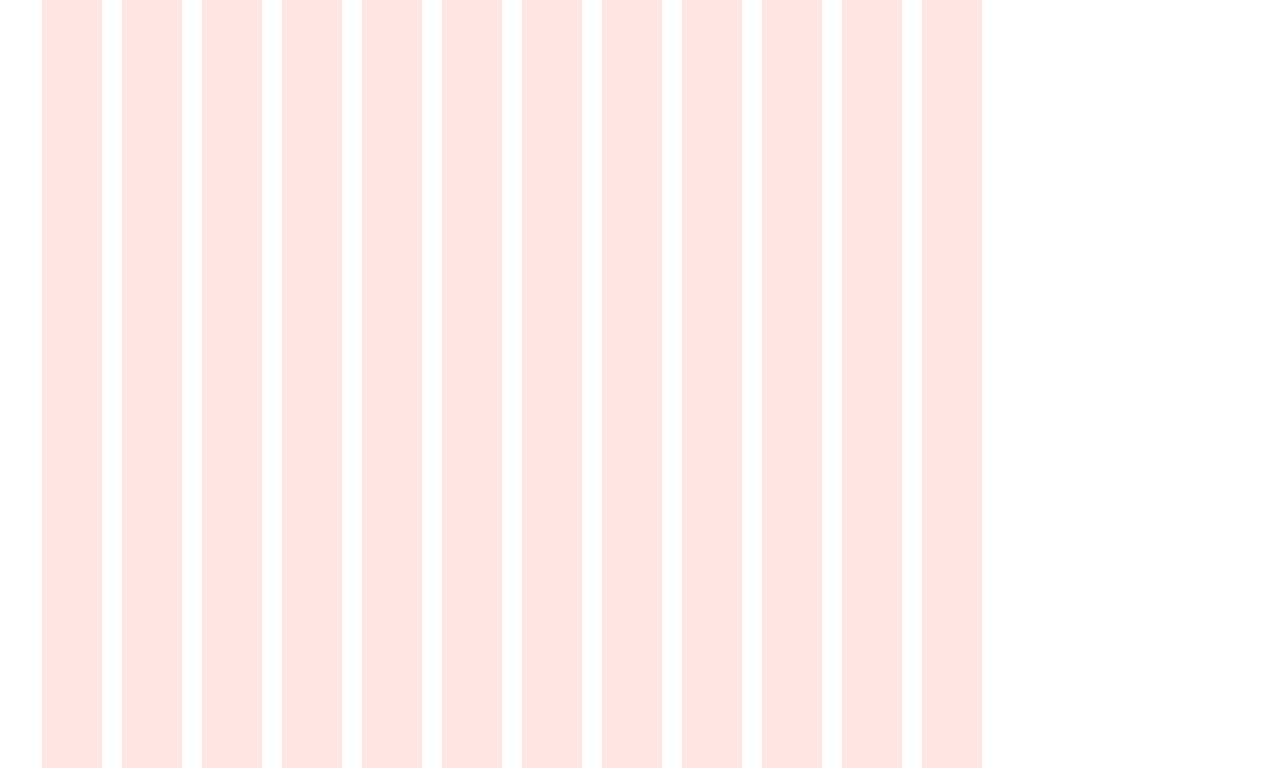 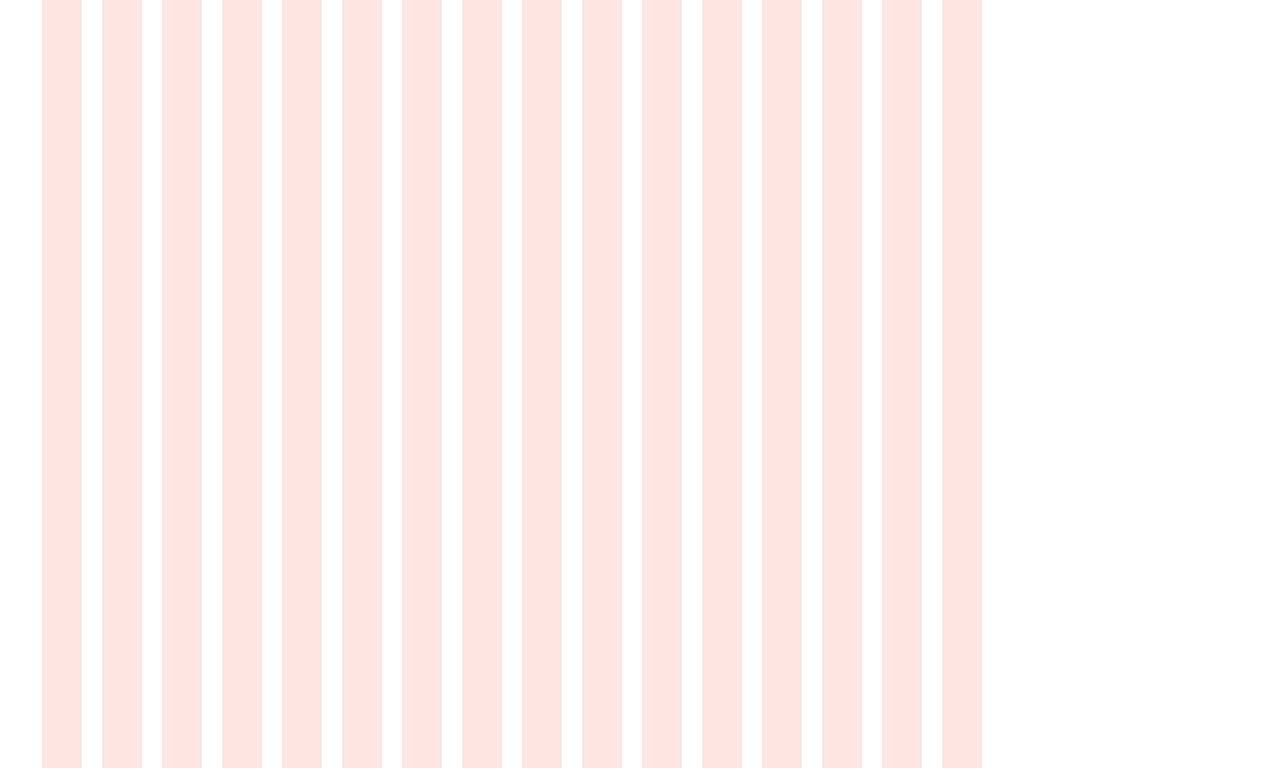 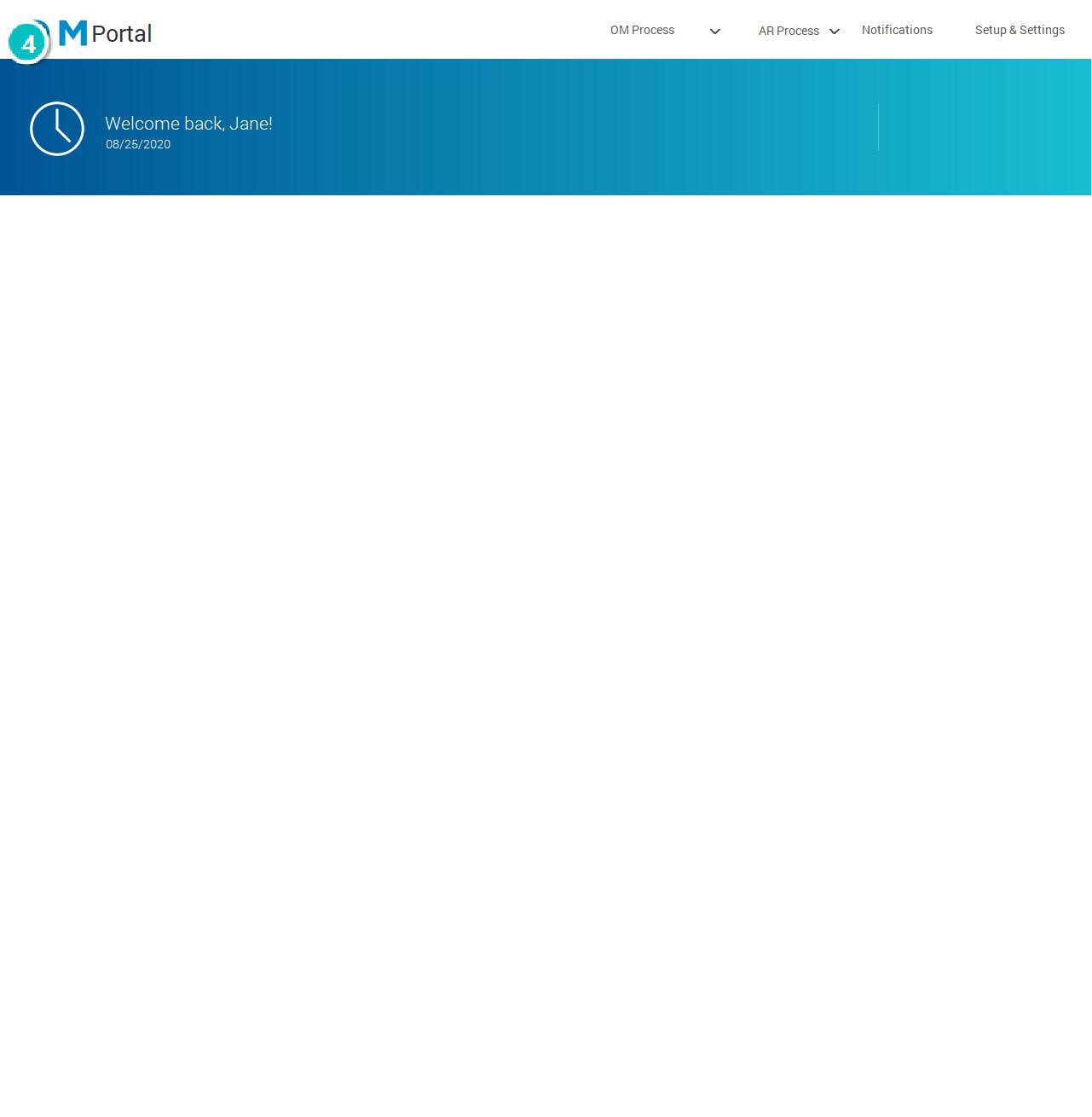  4on Click:   goes to 'OM-Home' with effect: fade    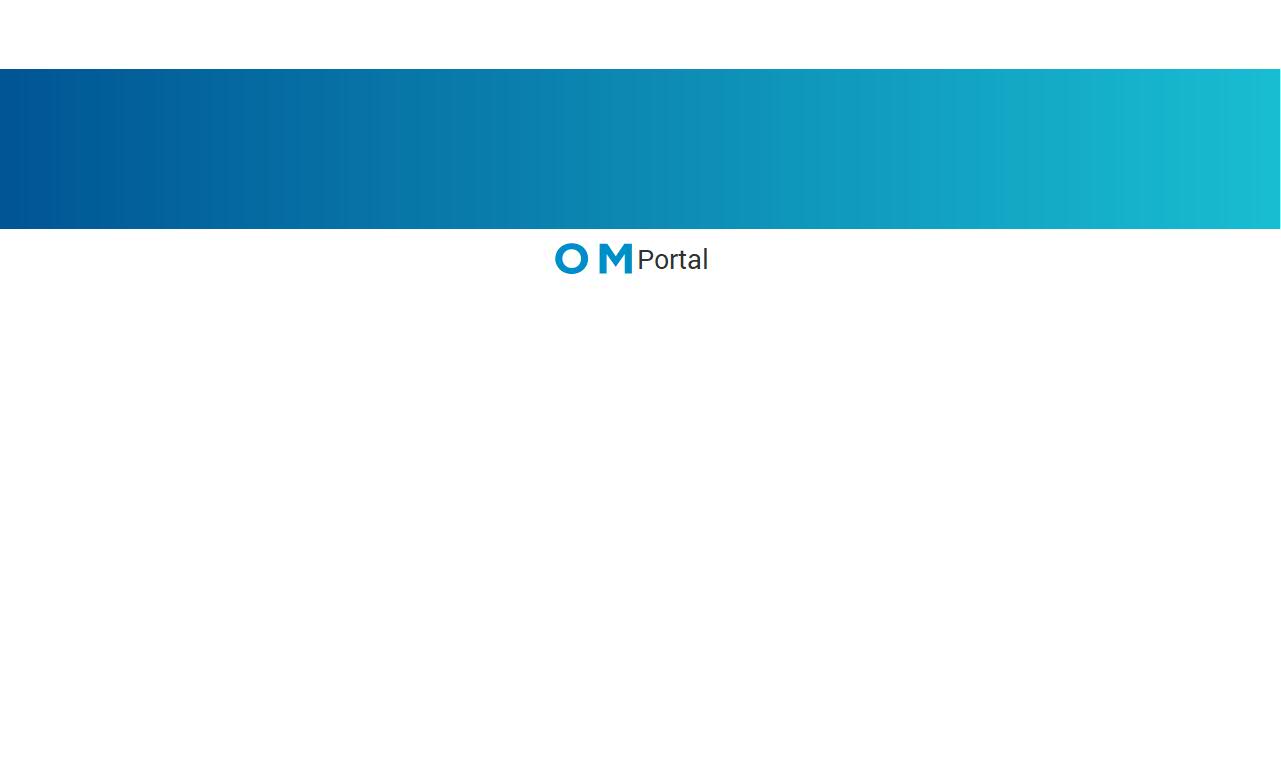     Scenarios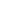 